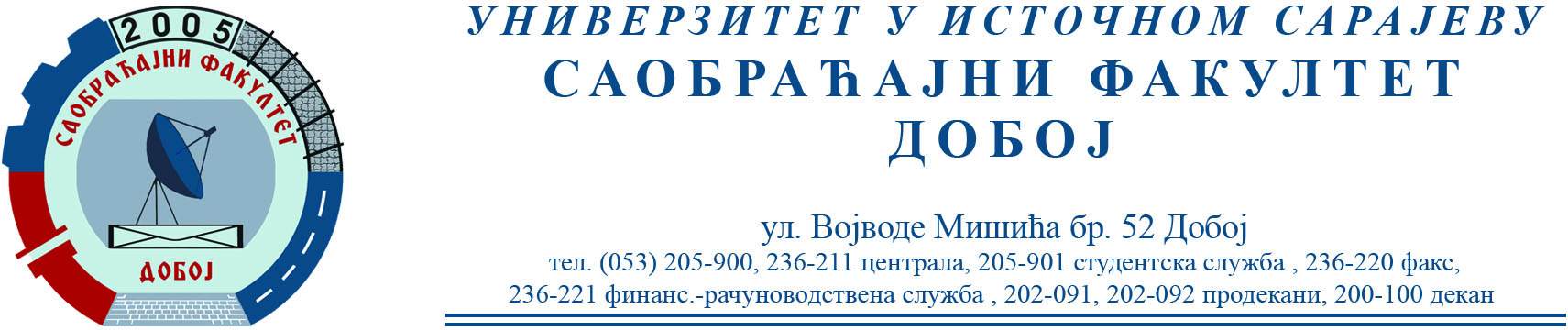 REZULTATI PISMENOG DIJELA ISPITA IZ PREDMETA KONSTRUKCIJA MOTORA SUS ODRŽANOG 25.10.2023.Pismeni dio ispita položili su:1. Marko Tunić 1463/19            31,5/452. Miloš Kosorić 1213/16           22,5/45Studenti će biti naknadno obavješteni o treminu održavanja usmenog dijela ispita.Napomena: Potrebno je da studenti dostave svoje grafičke radove predmetnom asistentu prije usmenog dijela ispita.                                                                                                    Prof. dr Snežana Petković, redovni profesor